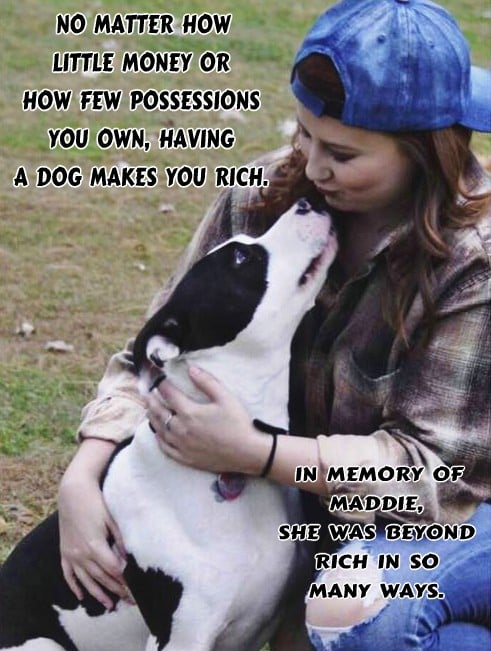 Madison L. Finch Memorial Scholarship*The deadline to apply for the Madison L. Finch scholarship is Friday, April 3, 2020.An interview will follow on April 18, 2020 starting at 1:00 PM in Mr. Finch’s room at LaHarpe CUSD #347.     Maddie was a mix of sunshine and tornado. Maddie was headstrong, a champion for the underdog, and Maddie always looked for the best in people. Maddie was attending Illinois State University with plans to become a pediatric nurse when her life was tragically cut short at the age of 19.      The Maddie Finch Memorial Scholarship is open to student’s planning to use their career to serve others. Maddie’s opportunity to change the world was stolen from her, but our hope is the recipients of Maddie’s scholarship will do this in her honor. Name:  _______________________________Address:_____________________________________________________________________________________________Telephone Number:_______________________________Name(s) of Parent/Guardian:______________________________________________________________Name of College/University/Trade school you plan on attending:_______________________________Intended Major/Field of Study:_______________________________GPA and ACT/SAT Score:_______________________________Counselor Signature:_______________________________On a separate sheet of paper provide the information requested. Be specific. What community activity/activities have you been involved in and why did you participate in this community service?What school organizations have you belonged or now belong to, what was your role, and how many years have you belonged to the organization?List your extra-curricular activities, years involved, and any awards or honors received. Provide (2) character references (not a relative):Name:				Address:				Phone #:1.2.Maddie loved being with her friends and would often help them through their difficult situations. What does the word “friend” mean to you and describe a time you were a “friend”?Attach a letter of recommendation (not from a relative) describing your personal characteristics and why you should be considered for this scholarship. 